School-Based ProgrammesYear 2 Choir – Mrs Dianne SomlyaiMrs Somlyai has run junior choir for many years.  She has a passion for music and loves to see children involved in music making.  Mrs Somlyai is particularly skilled at spotting talent and giving children opportunities to develop confidence in their solo and group singing. She also develops students’ instrumental skills along with their singing.  For more information please contact Mrs Somlyai on d.somlyai@hillview.school.nz. Year 3-4 Choir – Mrs Kim MorganAll Year 3-4 students are invited to join choir with Mrs Morgan.  Mrs Morgan is a trained vocalist with years of experience in training vocal students as well as running and conducting choirs.  She plays the piano and provides a warm and friendly singing experience for children.   For more details please see Mrs Learey or Mrs Morgan.Year 5-8 Choir – Mrs Kim MorganYear 7-10 A Capella Group– Anneliese VeroneseYear 7-10 Performance Band – Mr Frost and Mr Meecham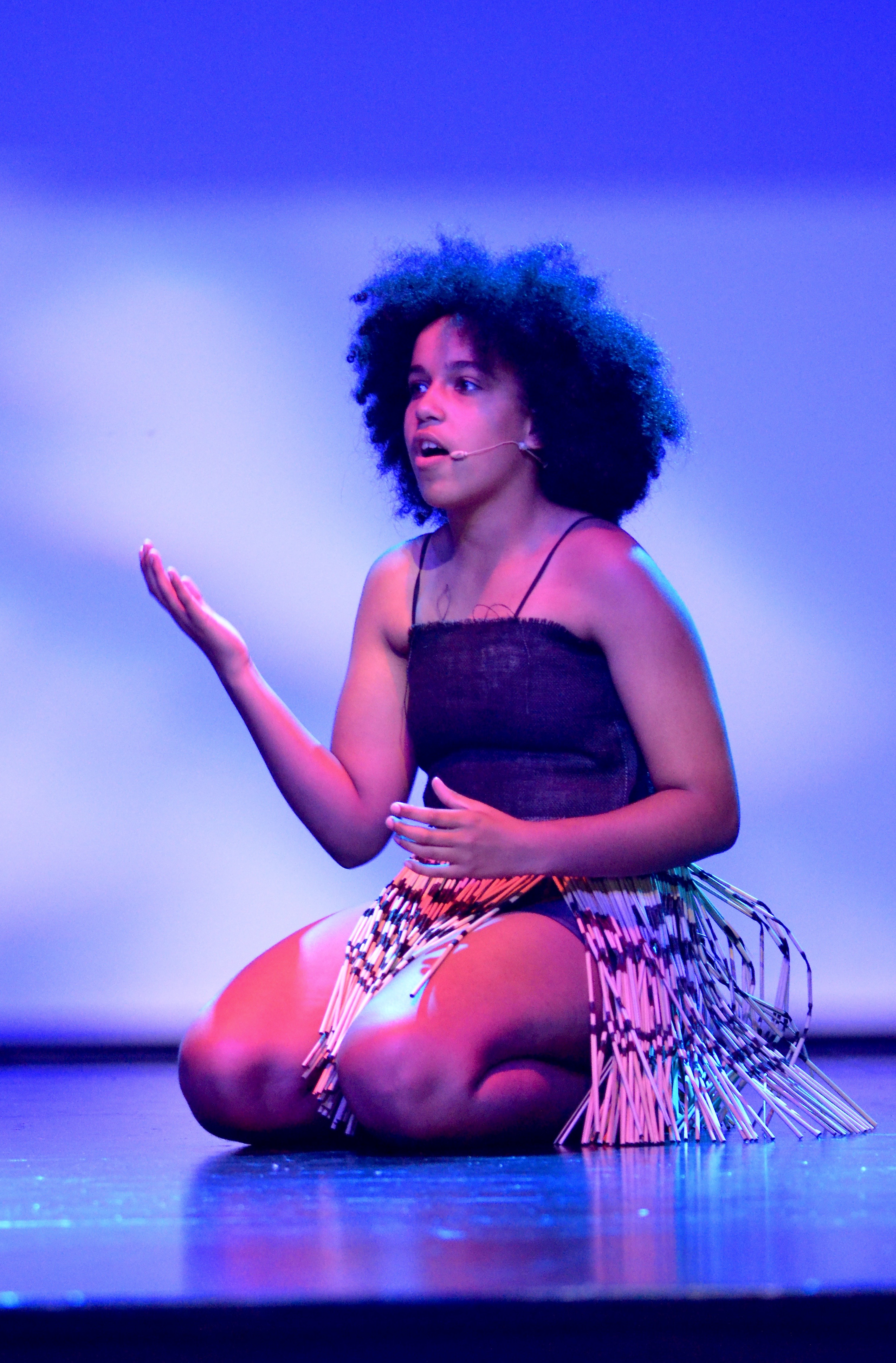 5Outreach Band Programme (Years 5-8)Bass Guitar Lessons – Chris Wethey (Bachelor of Musical Arts)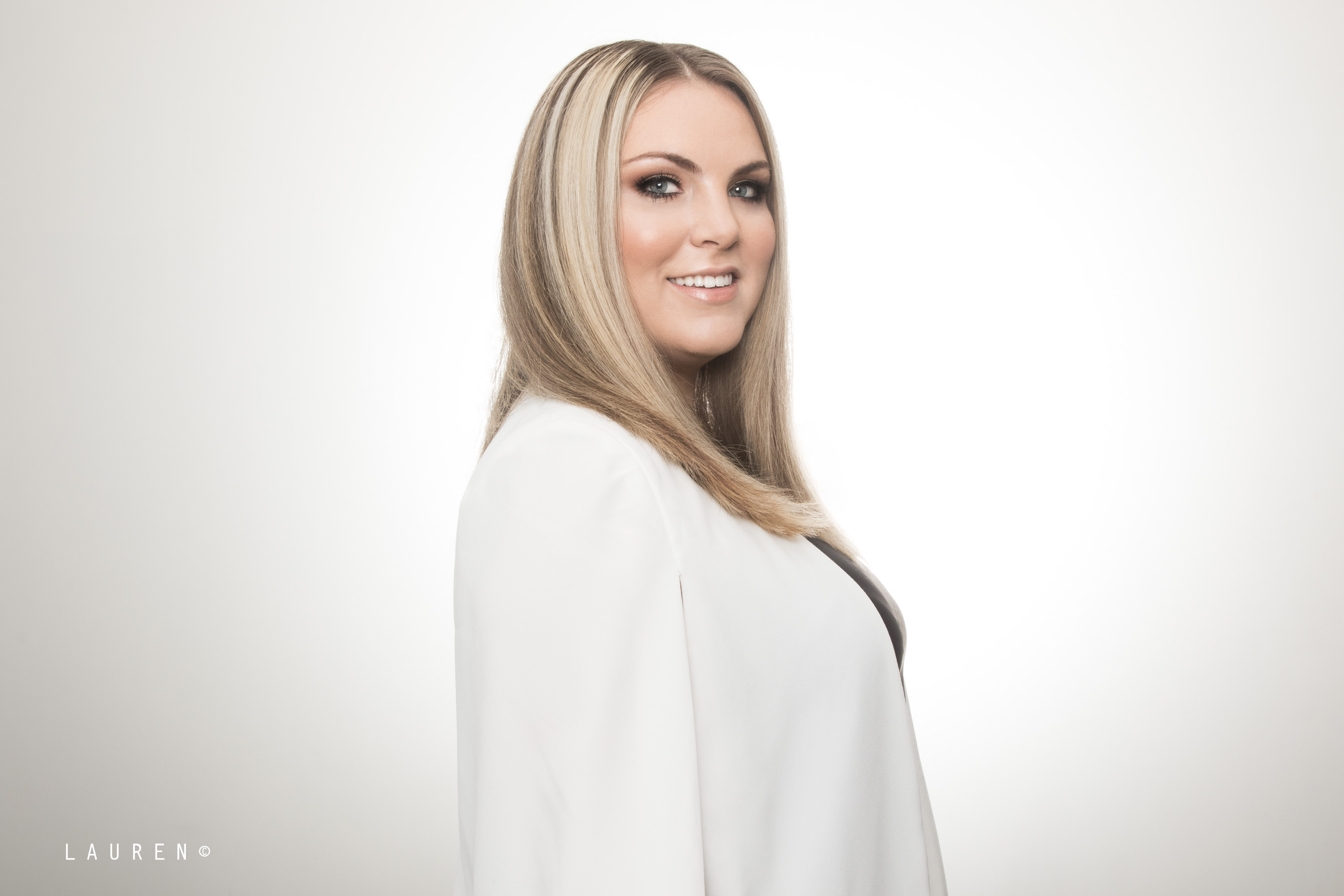 Guitar Lessons – Marcus Burton Violin Lessons – Milana Kornieko Piano Lessons – Yvonne Tikao (ATCL)Drum Lessons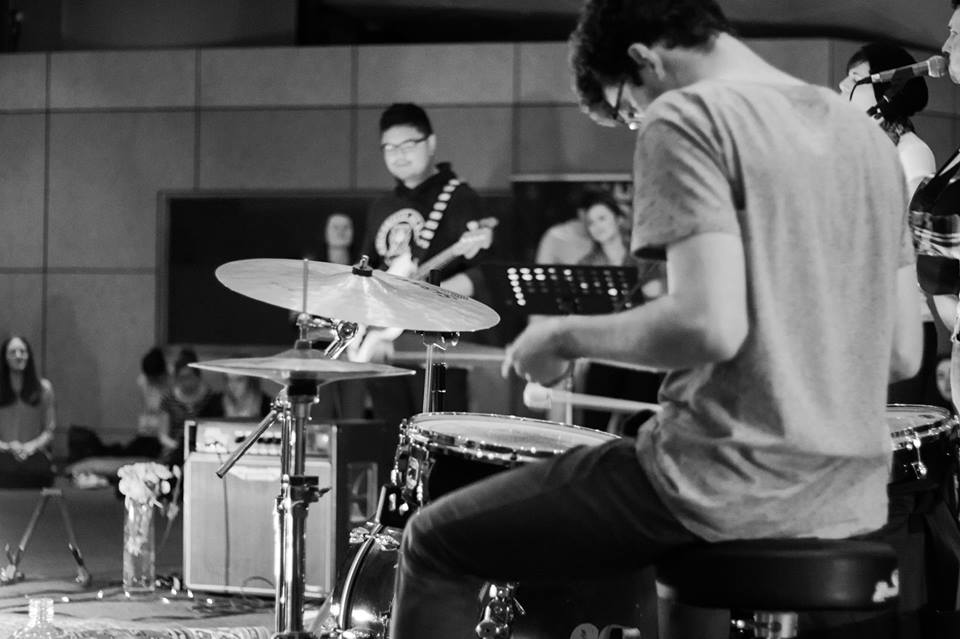 Piano Lessons – Yvonne Tikao (ATCL)